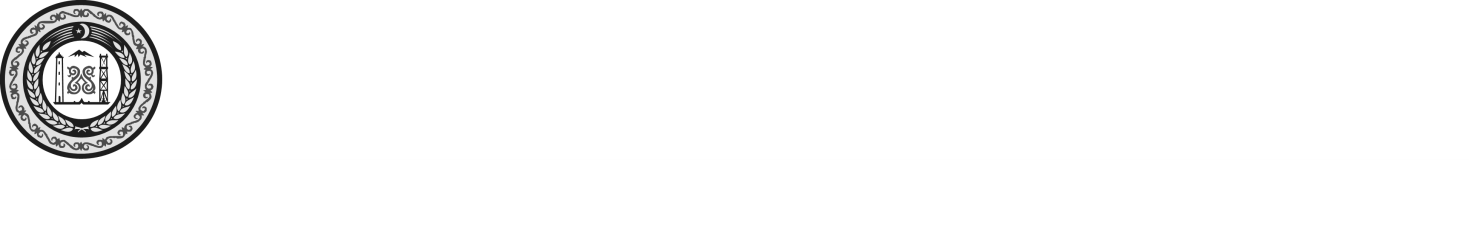 СОВЕТ ДЕПУТАТОВ НАДТЕРЕЧНОГО  МУНИЦИПАЛЬНОГО РАЙОНА ЧЕЧЕНСКОЙ РЕСПУБЛИКИ(Совет депутатов Надтеречного муниципального района Чеченской Республики)НОХЧИЙН РЕСПУБЛИКАНДЕПУТАТИН КХЕТАШО НАДТЕРЕЧНИ МУНИЦИПАЛЬНИ КIОШТАН (Депутатин кхеташо Надтеречни муниципальни кIоштан)       РЕШЕНИЕ «01»_апреля_2022г.                                  с.Знаменское                                        № 12-2 О рассмотрение представления прокуратуры Надтеречного района  от 14.03.2022 №18-23-2022Рассмотрев представление прокуратуры Надтеречного района  от 14.03.2022 №18-23-2022 «Об устранении нарушений земельного законодательства», Совет депутатов Надтеречного муниципального района четвертого созыва РЕШИЛ:Представление прокуратуры Надтеречного района признать законным и обоснованным. Представить, разработанный проект решения Совета депутатов Надтеречного муниципального района «Об  утверждении  Порядка определения  платы  по  соглашению об  установлении  сервитута  в отношении  земельных  участков, находящихся  в муниципальной собственности  Надтеречного муниципального района», в прокуратуру Надтеречного района для проведения антикоррупционной экспертизы. 3.   Главе Надтеречного муниципального района С.С. Убайтаеву, решить вопрос о привлечении к дисциплинарной ответственности должностных лиц, виновность которых в допущении изложенных в представлении прокуратуры Надтеречного района от 14.03.2022 №18-23-2022 нарушений будет установлена результатами служебной проверки. 4.   Контроль за исполнением настоящего решения возложить на постоянную комиссию Совета депутатов Надтеречного муниципального района по вопросам законности, правопорядка, развитию местного  самоуправления и  депутатской этики.Глава Надтеречного муниципального района			                                            С.С. Убайтаев